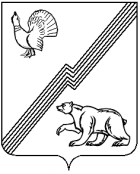 АДМИНИСТРАЦИЯ ГОРОДА ЮГОРСКАХанты-Мансийского автономного округа - ЮгрыПОСТАНОВЛЕНИЕО внесении изменений в постановлениеадминистрации города Югорска от 01.06.2021№ 937-п «Об утверждении Порядка предоставления из бюджета города Югорскасубсидии частным организациям, осуществляющим образовательную деятельностьпо реализации основных общеобразовательных программ на территории города Югорска»В соответствии с постановлением Правительства Российской Федерации от 18.09.2020 № 1492 «Об общих требованиях к нормативным правовым актам, муниципальным правовым актам, регулирующим предоставление субсидий, в том числе грантов в форме субсидий, юридическим лицам, индивидуальным предпринимателям, а также физическим лицам - производителям товаров, работ, услуг, и о признании утратившими силу некоторых актов Правительства Российской Федерации и отдельных положений некоторых актов Правительства Российской Федерации»:Внести в приложение 1 к постановлению администрации города Югорска от 01.06.2021 № 937-п «Об утверждении Порядка предоставления из бюджета города Югорска субсидии частным организациям, осуществляющим образовательную деятельность по реализации основных общеобразовательных программ на территории города Югорска»                                  (с изменениями от 23.06.2022 № 1334-п) следующие изменения:Пункт 1.7 раздела 1 изложить в следующей редакции:«1.7. Сведения о субсидиях размещаются на едином портале бюджетной системы Российской Федерации в информационно-телекоммуникационной сети «Интернет» (в разделе - единый портал)                     не позднее 15-го рабочего дня, следующего за днем принятия решения Думы города Югорска о  бюджете города Югорска на очередной финансовый год                и на плановый период (решения о внесении изменений в решение Думы города Югорска о бюджете города Югорска на очередной финансовый год                и на плановый период) в соответствии с законодательством Российской Федерации.».В разделе 2:В пункте 2.1:Подпункт 2.1.4 изложить в следующей редакции: «2.1.4. Получатели субсидий не должны являться иностранными юридическими лицами, в том числе местом регистрации которых является государство или территория, включенные в утверждаемый Министерством финансов Российской Федерации перечень государств и территорий, используемых для промежуточного (офшорного) владения активами                         в Российской Федерации (далее - офшорные компании), а также российскими юридическими лицами, в уставном (складочном) капитале которых доля прямого или косвенного (через третьих лиц) участия офшорных компаний                  в совокупности превышает 25 процентов (если иное не предусмотрено законодательством Российской Федерации). При расчете доли участия офшорных компаний в капитале российских юридических лиц                                  не учитывается прямое и (или) косвенное участие офшорных компаний                      в капитале публичных акционерных обществ (в том числе со статусом международной компании), акции которых обращаются на организованных торгах в Российской Федерации, а также косвенное участие таких   офшорных компаний в капитале других российских юридических лиц, реализованное через участие в капитале указанных публичных акционерных обществ.».В подпункте 2.1.5 слова «нормативными правовыми актами» исключить.В пункте 2.2 слова «секретарю Комиссии по принятию решения о предоставлении субсидии на возмещение затрат частным организациям, осуществляющим образовательную деятельность по реализации основных общеобразовательных программ (далее - Комиссия)» заменить словами «Главному распорядителю».Пункт 2.4 изложить в следующей редакции:«2.4. Главный распорядитель регистрирует заявление, в день его подачи, в порядке очередности, с учетом времени его поступления                           в журнале регистрации заявлений о предоставлении субсидий из бюджета города Югорска юридическим и физическим лицам (далее – журнал)                        с выдачей заявителю расписки о получении документов. В журнале указывается номер заявления, наименование образовательной организации, дата и время получения заявления (число, месяц, год, время в часах                           и минутах), наименование муниципального правового акта города Югорска                                  в соответствии с которым заявителем подано заявление.Заявление с приложенными документами передается секретарю Комиссии по принятию решения о предоставлении субсидии на возмещение затрат частным организациям, осуществляющим образовательную деятельность по реализации основных общеобразовательных программ (далее - Комиссия) не позднее следующего дня после его регистрации                          в журнале.».В пункте 2.5:Абзац первый изложить в следующей редакции:«2.5. Комиссия в течение 10 (десяти) рабочих дней со дня, следующего за днем окончания приема заявлений:».Абзац третий подпункта 2.5.2 изложить в следующей редакции:«2) документы, подтверждающие соответствие получателя субсидии требованиям, указанным в подпунктах 2.1.1, 2.1.3 пункта 2.1 настоящего раздела.».Подпункт 2.5.4 изложить в следующей редакции:«2.5.4. Запрашивает в отраслевых (функциональных) органах администрации города Югорска, в распоряжении которых находится такая информация, документы, подтверждающие соответствие получателя субсидии требованиям, указанным в подпунктах 2.1.2, 2.1.5 пункта 2.1 настоящего раздела.».В пункте 2.9:В абзаце первом слова «20 (двадцати) календарных дней» заменить словами «5 (пяти) рабочих дней».В подпункте 2.9.3:Абзацы пятый – восьмой изложить в следующей редакции:«2.9.3.2. При необходимости Главный распорядитель заключает                       с получателем субсидии дополнительное соглашение к соглашению или дополнительное соглашение о расторжении соглашения в соответствии                    с типовой формой, установленной департаментом финансов. Дополнительное соглашение к соглашению или дополнительное соглашение о расторжении соглашения направляется Главным распорядителем получателю субсидии не позднее следующего рабочего дня со дня его изготовления.Соглашение, дополнительное соглашение к соглашению или дополнительное соглашение о расторжении соглашения Главный распорядитель направляет получателю субсидии заказным письмом с уведомлением о вручении либо вручает лично.Подписанные экземпляры соглашения (дополнительного соглашения) представляются получателем субсидии Главному распорядителю не позднее следующего рабочего дня со дня его получения.».Дополнить абзацем девятым следующего содержания:«Регистрация подписанного соглашения (дополнительного соглашения) осуществляется в день его получения Главным распорядителем, после чего один экземпляр соглашения (дополнительного соглашения) передается получателю субсидии, второй экземпляр хранится в Управлении образования.».Абзац седьмой пункта 2.10 изложить в следующей редакции:«Размер нормативов рассчитывается в соответствии с методикой, утвержденной постановлением Правительства Ханты-Мансийского автономного округа – Югры от 30.12.2016 № 567-п «Об отдельных    вопросах реализации Закона Ханты-Мансийского автономного округа - Югры от 11.12.2013 N 123-оз «О наделении органов местного самоуправления муниципальных образований Ханты-Мансийского автономного округа - Югры отдельными государственными      полномочиями Ханты-Мансийского автономного округа - Югры в области образования и о субвенциях местным бюджетам для обеспечения государственных гарантий реализации прав на получение общедоступного                  и бесплатного дошкольного образования в муниципальных дошкольных      образовательных организациях, общедоступного и бесплатного дошкольного, начального общего, основного общего, среднего общего образования                          в муниципальных общеобразовательных организациях, обеспечение дополнительного образования детей в муниципальных общеобразовательных организациях».».Пункт 2.13 изложить в следующей редакции:«2.13. Перечисление субсидии осуществляется Главным распорядителем на расчетный счет получателя субсидии, открытый в кредитной организации в соответствии с требованиями, установленными законодательством Российской Федерации:- не позднее 10-го рабочего дня, следующего за днем издания приказа Главным распорядителем о предоставлении субсидии на основании заявки                 на перечисление субсидии, предоставленной получателем субсидии Главному распорядителю в течение 5 (пяти) календарных дней со дня получения от Главного распорядителя письменного уведомления                                о предоставлении субсидии.К заявке на перечисление субсидии получатель субсидии прикладывает следующие документы: - табель учета рабочего времени работника за каждый месяц, подлежащий возмещению;- первичные учетные документы, оформленные в соответствии                        с законодательством Российской Федерации, подтверждающие фактически произведенные затраты за месяц, предшествующий месяцу в котором будет осуществляться перечисление субсидии, в том числе: - расчетные ведомости о начислении заработной платы работникам                  за период, подлежащий возмещению; платежные ведомости и (или) платежные поручения на перечисление страховых взносов в государственные внебюджетные фонды за работников (с приложением подтверждающих расчеты копий документов по отчислениям во внебюджетные фонды); платежных ведомостей и (или) платежных поручений (с приложением банковского реестра в случае перечисления двум и более работникам одним платежным поручением) на перечисление заработной платы работникам                 без указаний персональных данных прочих сотрудников;- договоры с приложениями указанными в договоре, счета                        (при наличии), акты выполненных работ (оказанных услуг), счета-фактуры, товарные накладные, универсальные передаточные документы;- фискальные чеки, платежные поручения с отметкой банка об исполнении с указанием назначения платежа в соответствии с предметом договора и периода оплаты или квитанция к приходному кассовому     ордеру.Копии документов заверяются подписью получателя субсидии и печатью (при наличии).Последующее перечисление субсидии осуществляется Главным распорядителем ежемесячно в сроки, установленные соглашением при предоставлении заявки на перечисление субсидии с приложением документов, указанных в настоящем пункте.». Абзац второй подпункта 2.15.3 пункта 2.15 изложить в следующей редакции:«Срок достижения результата предоставления субсидии и значение показателя, необходимого для достижения результата предоставления субсидии устанавливается в соглашении.».Пункт 3.1 раздела 3 изложить в следующей редакции:«3.1. Получатель субсидии ежеквартально, в срок до 10 числа месяца, следующего за отчетным кварталом, предоставляет Главному распорядителю, отчет о достижении значений результатов предоставления субсидии, определенных пунктом 2.15 раздела 2 настоящего Порядка,                    по форме, определенной типовой формой соглашения, установленной департаментом финансов.».В подпункте 4.2.2 пункта 4.2 раздела 4 слова «и показателей» исключить.В приложении 1:1.5.1. Заголовок изложить в следующей редакции:«Начальнику Управления образованияадминистрации города ЮгорскаН.И. Бобровской___________________________________________________________________________________________________(сведения о заявителе: наименование организации,почтовый адрес, телефон)».1.5.2. В абзаце одиннадцатом после слов «пунктом 2.1» дополнить словами «раздела 2».1.5.3. Абзацы двенадцатый – четырнадцатый признать утратившими силу.1.5.4. Слова «принял секретарь Комиссии по принятию решения о предоставлении субсидии на возмещение затрат частным организациям, осуществляющим образовательную деятельность по реализации основных общеобразовательных программ ___________________      _______________________________________             (подпись)                                                              (расшифровка подписи)» заменить словами «Принял ___________________   ______________      __________________________           (должность)                            (подпись)                              (расшифровка подписи)».В приложении 2:Заголовок изложить в следующей редакции:«Начальнику Управления образованияадминистрации города ЮгорскаН.И. Бобровской___________________________________________________________________________________________________(сведения о заявителе: наименование организации,почтовый адрес, телефон)».В абзаце пятнадцатом после слов «пунктом 2.1» дополнить словами «раздела 2».Абзацы шестнадцатый - восемнадцатый признать утратившими силу.Слова «принял секретарь Комиссии по принятию решения о предоставлении субсидии на возмещение затрат частным организациям, осуществляющим образовательную деятельность по реализации основных общеобразовательных программ ___________________      _______________________________________   (подпись)                                                        (расшифровка подписи)» заменить словами «Принял ___________________   ______________    _____________________                  (должность)                         (подпись)                   (расшифровка подписи)».Опубликовать постановление в официальном печатном издании города Югорска и разместить на официальном сайте органов местного самоуправления города Югорска.Настоящее постановление вступает в силу после его официального опубликования.от 13.06.2023№ 785-пГлава города ЮгорскаА.Ю. Харлов